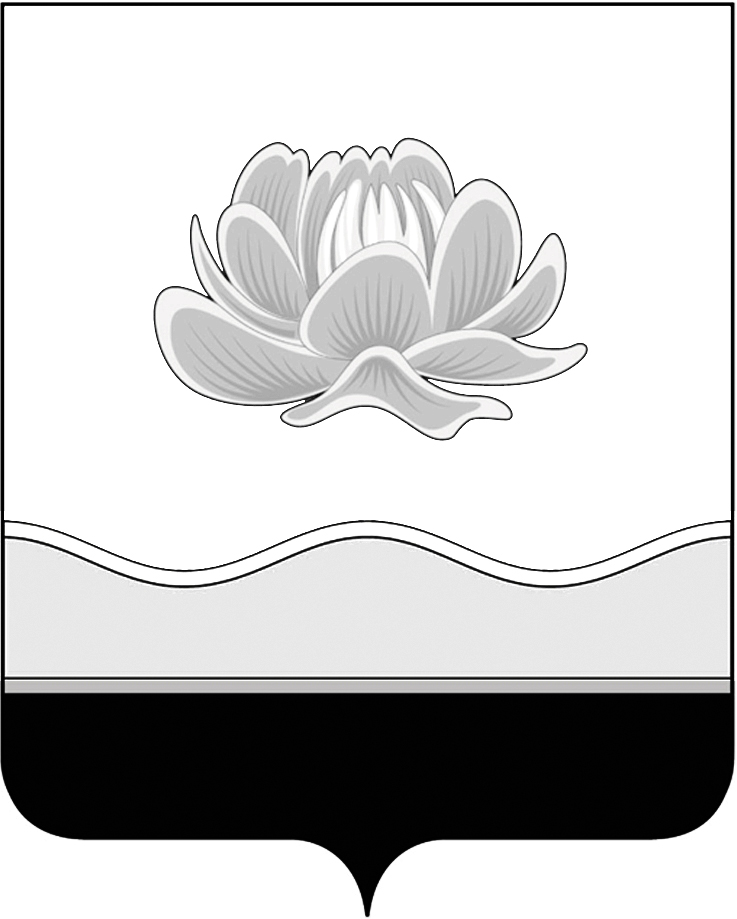 Российская Федерация Кемеровская область Мысковский городской округ Совет народных депутатов Мысковского городского округа(шестой созыв)РЕШЕНИЕ от 13 ноября 2019г. № 59-нО внесении изменений в Порядок формирования и использования бюджетных ассигнований муниципального дорожного фонда Мысковского городского округа, утверждённый решением Совета народных депутатов Мысковского городского округа от 21.11.2013 № 23-нПринятоСоветом народных депутатов Мысковского городского округа12 ноября 2019 годаВ соответствии со статьей 179.4 Бюджетного кодекса Российской Федерации, Федеральным законом от 08.11.2007 № 257-ФЗ «Об автомобильных дорогах и о дорожной деятельности в Российской Федерации и о внесении изменений в отдельные законодательные акты Российской Федерации», Федеральным законом от 02.08.2019      № 307-ФЗ «О внесении изменений в Бюджетный кодекс Российской Федерации в целях совершенствования межбюджетных отношений», руководствуясь статьей 32 Устава Мысковского городского округа, Совет народных депутатов Мысковского городского округарешил:1. Внести в раздел 2 Порядка формирования и использования бюджетных ассигнований муниципального дорожного фонда Мысковского городского округа, утвержденного решением Совета народных депутатов Мысковского городского округа от 21.11.2013 № 23-н изменения, изложив его в следующей редакции: «2. Формирование бюджетных ассигнований дорожного фонда2.1.	Объем бюджетных ассигнований дорожного фонда утверждается решением Совета народных депутатов Мысковского городского округа о бюджете на очередной финансовый год (очередной финансовый год и плановый период) в размере не менее прогнозируемого объема доходов бюджета Мысковского городского округа от установленных пунктом 2.2 настоящего Порядка источников формирования дорожного фонда.2.2.	Источниками формирования дорожного фонда являются:1) поступления от акцизов на автомобильный и прямогонный бензин, дизельное топливо, моторные масла для дизельных и (или) карбюраторных (инжекторных) двигателей, производимых на территории Российской Федерации, подлежащих зачислению в местный бюджет;2) доходы от транспортного налога в размере, определяемом в соответствии с нормативами распределения доходов между бюджетами бюджетной системы Кемеровской области;3) поступления за выдачу органом местного самоуправления специального разрешения на движение по автомобильным дорогам местного значения транспортных средств, осуществляющих перевозки опасных, тяжеловесных и крупногабаритных грузов;4) доходы, получаемые в виде арендной платы за земельные участки, расположенные в полосе отвода автомобильных дорог общего пользования местного значения, находящихся в муниципальной собственности;5) платежи, уплачиваемые в целях возмещения вреда, причиняемого автомобильным дорогам местного значения транспортными средствами, осуществляющими перевозки тяжеловесных и (или) крупногабаритных грузов;6) поступления в виде субсидий из бюджетов бюджетной системы Российской Федерации на финансовое обеспечение дорожной деятельности в отношении автомобильных дорог общего пользования местного значения;7) прочие безвозмездные поступления в бюджет Мысковского городского округа (от физических и юридических лиц, в том числе добровольных пожертвований, на финансовое обеспечение дорожной деятельности в отношении автомобильных дорог общего пользования местного значения).2.3. Главный распорядитель бюджетных ассигнований дорожного фонда определяется решением о бюджете на очередной финансовый год и плановый период.».2. Настоящее решение направить главе Мысковского городского округа для подписания и опубликования (обнародования) в установленном порядке.3. Настоящее решение вступает в силу со дня, следующего за днем его официального опубликования.4. Контроль за исполнением настоящего решения возложить на комитет Совета народных депутатов Мысковского городского округа по развитию экономики, бюджету, налогам и финансам (А.А. Алёхин).Председатель Совета народных депутатовМысковского городского округа                                     A.M. КульчицкийГлава Мысковского городского округа                                  Е.В. Тимофеев